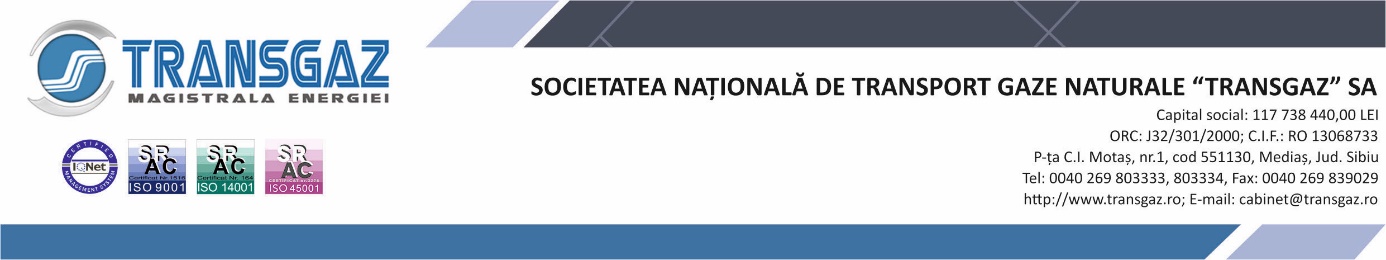 Lista documentelor de interes public și lista documentelor produse
și/sau gestionate de SNTGN TRANSGAZ SALista documentelor de interes public comunicate din oficiu, conform art.5 dinLegea 544/2001:Actele normative care reglementează organizarea și funcționarea SNTGN TRANSGAZ SA;Structura organizatorică, atribuțiile departamentelor, programul de funcționare, programulde audiențe al SNTGN TRANSGAZ SA;Numele și prenumele persoanelor din conducerea SNTGN TRANSGAZ SA (CV-urile acestora) și al persoanei responsabile cu difuzarea informațiilor publice;Declarații de avere și interese;Coordonatele de contact ale SNTGN TRANSGAZ SA, respectiv: denumirea, sediul, numerele de telefon, fax, adresa de e-mail și adresa paginii de Internet;Sursele financiare, bugetul și bilanțul contabil;Programele și strategiile proprii;Lista cuprinzând documentele de interes public;Lista cuprinzând categoriile de documente produse și/sau gestionate, potrivit legii;Modalitățile de contestare a deciziei SNTGN TRANSGAZ SA, în situația în care persoana se consideră vătămată în privința dreptului de acces la informațiile de interes public solicitate;Alte informații publicate pe site-ul www.transgaz.ro .II. Lista cuprinzând categoriile de documente gestionate și/sau produse de societate, conform art.5 din Legea 544/2001:Documente gestionate de societate:Autoritatea Națională de Reglementare în domeniul Energiei - domeniul gazelor naturale: https://www.anre.ro/ro/gaze-naturale/informatii-de-interes-publicBursa de Valori București - Legi și regulamente:https://bvb.ro/Regulations/LegalFramework/LawsAndRegulations Bursa de Valori București - Reglementări BVB:http://www.bvb.ro/Regulations/LegalFramework/BvbRegulations Agenția Națională pentru Resurse Minerale:http://www.namr.ro/legislatie/legislatie-nationala/Ministerul Economiei:http://www.economie.gov.ro/#Ministerul Finanțelor Publice:http://www.mfinante.gov.ro/pagina.html?pagina=acasa Ministerul Energiei:http://energie.gov.ro/Fonduri Europene:http://www.fonduri-ue.ro/legislatie-nationalaPrincipalele acte normative care reglementează domeniul gazelor naturale;Standardul de performanță pentru serviciul de transport și de sistem al gazelor naturale;Codul rețelei pentru Sistemul Național de Transport al gazelor naturale;Calendarul de desfășurare a procesului de rezervare de capacitate anuală și trimestrială de transport în punctele de intrare/ieșire în/din Sistemul național de transport gaze naturale;Prevederile privind alocarea capacității, managementul congestiilor și procedurile de anti-tezaurizare și reutilizare a capacității de transport;Metodologia de stabilire a tarifelor reglementate pentru serviciile de transport gaze naturale;Tarifele pentru prestarea serviciilor de transport gaze naturale;Regulamentul de măsurare a cantităților de gaze naturale tranzacționate în Romania;Drepturile și obligațiile utilizatorilor de rețea;Reguli de echilibrare și tarife de dezechilibru;Alte documente gestionate de societate (domeniul economic, financiar, juridic, guvernanță corporativă).b. Documente produse de societate:-  Rapoarte semestriale, trimestriale, anuale;-  Planul de Dezvoltare a Sistemului Național de Transport gaze naturale;-  Alte documente gestionate de societate care pot fi comunicate din oficiu.Se exceptează de la accesul liber al cetățenilor, prevăzut la art. 1 și, respectiv, la art. 11^1, conform art.12 din Legea 544/2001, următoarele informații: -   Informațiile din domeniul apărării naționale, siguranței și ordinii publice, dacă fac parte din categoria informațiilor clasificate, potrivit legii;-  Informațiile privind deliberările autorităților, precum și cele care privesc interesele economice și politice ale României, dacă fac parte din categoria informațiilor clasificate, potrivit legii;-  Informațiile privind activitățile comerciale sau financiare, dacă publicitatea acestora aduce atingere dreptului de proprietate intelectuală ori industrială, precum și principiului concurentei loiale, potrivit legii;-   Informațiile cu privire la datele personale, potrivit legii;-  Informațiile privind procedura în timpul anchetei penale sau disciplinare, dacă se periclitează rezultatul anchetei, se dezvăluie surse confidențiale ori se pun în pericol viața, integritatea corporală, sănătatea unei persoane în urma anchetei efectuate sau în curs de desfășurare;-  Informațiile privind procedurile judiciare, dacă publicitatea acestora aduce atingere asigurării unui proces echitabil ori interesului legitim al oricăreia dintre părțile implicate în proces;-  Informațiile a căror publicare prejudiciază măsurile de protecție a tinerilor.Lista informațiilor exceptate de la comunicare, pentru respectarea principiuluiconfidențialității:Rapoartele de control administrativ;Notele de serviciu cu caracter intern;Sesizările și documentele privind cercetarea disciplinară;Numerele de telefon ale angajaților din cadrul societății, precum și informațiile privind activitățile extraprofesionale ale acestora;Sesizările, cererile și plângerile personalului, precum și ale altor persoane interesate;Registrul general de intrare-ieșire a corespondenței;Registrul pentru înregistrarea cererilor și răspunsurilor privind accesul la informațiile de interes public;Registrul de evidență a transferurilor în străinătate;Registrul de cauze (cereri, plângeri sau sesizări);Registrul de evidență a deciziilor;Registrul special de corespondență secretă și confidențială;Registrul de arhivă;Registrul de inventariere a bunurilor;Corespondența cu instituțiile publice interne și internaționale;Dosarele privind litigiile în care instituția este implicată și numele persoanelor care susțin interesele societății în aceste litigii;Procesele-verbale de constatare;Rapoartele întocmite ca urmare a acțiunilor de control și investigație;Notele de audiere;Corespondența cu agenții economici, operatorii de transport gaze naturale și persoanele vizate;Documentele a căror comunicare publică poate afecta dreptul la viață intimă, familială și privată sau care pot influența dosarele aflate pe rolul instanțelor de judecată;Decizii cu caracter intern emise de conducerea societății;Dispoziții interne emise de conducătorii structurilor funcționale din cadrul societății;Statele de salarii;Planificările anuale și trimestriale ale investigațiilor;Alte documente interne privind activitatea companiei, ce impun respectarea principiului confidențialității.Orice persoană are dreptul să solicite și să obțină de la autoritățile și instituțiile publice, în condițiile prezentei legi, informațiile de interes public, conform articolului 6 din Legea 544/2001.Solicitarea în scris a informațiilor de interes public cuprinde următoarele elemente:- autoritatea sau instituția publică la care se adresează cererea;- informația solicitată, astfel încât să permită autorității sau instituției publice identificarea informației de interes public;- numele, prenumele și semnătura solicitantului, precum și adresa la care se solicită primirea răspunsului.- adresa de email la care se transmit solicitările formulate în baza Legii 544/2001 privind liberul acces la informațiile de interes public este comunicare@transgaz.ro .Conform articolului 9 din Legea 544/2001, în cazul în care solicitarea de informații implică realizarea de copii de pe documentele deținute de companie, costul serviciilor de copiere este suportat de solicitant, în condițiile legii.